For Immediate Release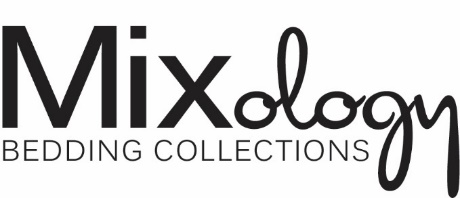 May 2020Minneapolis, MN Mixology is the new bedding concept from Siscovers: the art and craft of mixing your own bedding ensemble your way, in your style, with the colors you love.  “One size does not fit all”, said Shari Hammer, founder and creative director at Siscovers. “With the new Mixology collection, our customers create an aesthetic that is personal, comfortable and exactly what they want.”The Mixology program starts with our easy-care Padma fabric in over twenty colors: earthy greens and vibrant blues, industrial steely greys, vibrant spice tones and warm neutrals.  Padma is a smooth dense short pile fabric that has a distinctively soft hand and a matte velvet finish. “Be a mixologist,” Shari said.  “Cleverly mixing combinations of both color and elements can result in a space that ranges from gracefully understated to wildly energetic.  The choice is yours.  There is no right or wrong.  Make it your own!”Mixology bedding products are featured in a new digital look book and a section on siscovers.com dedicated to the line. Products include duvet covers, bed caps (a modern alternative with tailored corners at the foot of the bed), pillows, bed scarves and curtain panels.Even though Siscovers will not be in the showroom at market, we are open for business and ready to help designers find the materials and soft-home elements they are looking for. With over 700 fabrics in stock, all available by the yard, we are a designer’s dream come true for custom top-of-bed. With themed patterns in coastal, farmhouse, lodge, modern and traditional as well as name-brand licensed lines and proven curated collections, we are available to help you via phone conference or email. Call 800-989-5435, or email sis@siscovers.com . We offer designers our wholesale prices and we do not have a minimum order.For more information:LeeAnne Harris, VP of Marketing for Siscovers763-231-1341Lharris@siscovers.com